หลักสูตรหลักสูตรการกำจัดไวรัสคอมพิวเตอร์ระยะเวลาในอบรม  รวม ๘ ชั่วโมงกลุ่มเป้าหมาย	บุคลากรของส่วนงานต่างๆ ของมหาวิทยาลัยมหาจุฬาลงกรณราชวิทยลัยคุณสมบัติผู้เข้าอบรม	เป็นบุคลากรของมหาวิทยาลัยมหาจุฬาลงกรณราชวิทยาลัย ที่ทำงานเกี่ยวกับการดาวโหลดข้อมูล-บันทึกข้อมูล-เก็บข้อมูล และงานอื่นๆ ที่เกี่ยวข้องกับคอมพิวเตอร์สถานที่ฝึกอบรม	ห้องปฏิบัติการคอมพิวเตอร์  C๑๑๔ อาคารเรียนรวม มหาวิทยาลัยมหาจุฬาลงกรณราชวิทยาลัย     
วังน้อย อยุธยาวิทยากรนายเอกพล  สร้อยจิตร  นักวิชาการคอมพิวเตอร์นายปัญญา  นราพันธ์   นักวิชาการคอมพิวเตอร์คำอธิบายหลักสูตร	โปรแกรมกำจัดไวรัสที่นำมาอบรม เป็นโปรแกรมแอนตี้ไวรัสที่นิยมใช้มากในปัจจุบัน ซึ่งโปรแกรมนี้ สามารถจัดการไวรัสต่างๆ ได้อย่างมีประสิทธิภาพ ซึ่งจำเป็นต้องมีการอัพเดททุกวัน เพื่อการกำจัดไวรัสที่ดีขึ้น ทำให้ โปรแกรมกำจัดไวรัสเหล่านี้ สามารถที่จะป้องกันและกำจัดไวรัสใหม่ๆ ได้ดีขึ้น หลักสูตรนี้ จะทำให้ผู้ใช้คอมพิวเตอร์ทุกท่าน สามารถดูแลเครื่องคอมพิวเตอร์ของตัวเอง ป้องกัน และกำจัดไวรัสที่เข้ามารบกวนการทำงานของท่าน ได้ด้วยตัวเอง  ทำให้โอกาสที่จะสูญเสียข้อมูลจากไวรัสลดน้อยลงการอบรมเชิงปฏิบัติการหลักสูตรหลักสูตรการกำจัดไวรัสคอมพิวเตอร์วันที่  ๒๘ มกราคม พ.ศ.๒๕๕๘ณ ห้องปฏิบัติการคอมพิวเตอร์  C๑๑๔ โซนซี อาคารเรียนรวมมจร วังน้อย*****************************วันอังคารที่  ๒๘ ตุลาคม  พ.ศ. ๒๕๕๗อบรมหลักสูตรการกำจัดไวรัสคอมพิวเตอร์ด้วยโปรแกรม Spybotเวลา ๐๘.๓๐ – ๐๙.๐๐ น.			ลงทะเบียนเวลา ๐๙.๐๐ – ๐๙.๓๐ น.			ให้ความรู้เกี่ยวกับไวรัสคอมพิวเตอร์   - แนะนำความรู้เกี่ยวกับไวรัสคอมพิวเตอร์ต่างๆ   - แนะนำความรู้เกี่ยวกับ ข้อเสีย ของไวรัสคอมพิวเตอร์   - แนะนำสาเหตุที่เครื่องคอมพิวเตอร์ติดไวรัส   - แนะนำอาการของเครื่องคอมพิวเตอร์ติดไวรัส	เวลา ๐๙.๓๐ – ๑๐.๐๐ น.		ให้ความรู้เกี่ยวกับโปรแกรมกำจัดไวรัสด้วย Spybot   - แนะนำประวัติโปรแกรมกำจัดไวรัสSpybot   - แนะนำข้อดี-ข้อเสีย ของโปรแกรมกำจัดไวรัสSpybot   - แนะนำเว็บไซด์โปรแกรมกำจัดไวรัสSpybot   - แนะนำการดาวน์โหลดโปรแกรมกำจัดไวรัสSpybotเวลา ๑๐.๐๐ – ๑๐.๓๐ น.			ให้ความรู้เกี่ยวกับลงโปรแกรมกำจัดไวรัสคอมพิวเตอร์   - การลงโปรแกรมกำจัดไวรัสSpybot   - การ update ของโปรแกรมกำจัดไวรัสSpybotเวลา ๑๐.๓๐ – ๑๑.๐๐ น.                           ทดสอบการใช้งานโปรแกรมกำจัดไวรัสคอมพิวเตอร์   - การการสแกนคอมพิวเตอร์ของโปรแกรมกำจัดไวรัสSpybot   - การ ImmunizationของโปรแกรมกำจัดไวรัสSpybot   - การ Rootkit scan ของโปรแกรมกำจัดไวรัสSpybot	เวลา ๑๑.๐๐ – ๑๑.๑๐ น.			การถอนการติดตั้งของโปรแกรมกำจัดไวรัสSpybotเปิดโอกาสซักถามข้อสงสัยอบรมหลักสูตรการกำจัดไวรัสคอมพิวเตอร์ด้วยโปรแกรม Nod32เวลา ๑๓.๐๐ – ๑๓.๑๕ น.			ตอนที่ 1-รู้จักกับ Nod32-แนะนำภาพรวมของ Nod32-รู้จักกับการทำงานของ Nod32-ข้อดี – ข้อเสีย		เวลา ๑๓.๑๕ – ๑๓.๓๐ น.		-ตอนที่ 2 : การติดตั้ง Nod32-ความต้องการของระบบ-การติดตั้ง Nod32เวลา ๑๓.๓๐ – ๑๔.๐๐ น.			-ตอนที่ 3 : รู้จักกับ Menu Nod32-protextionstatus(สถานการณ์ป้องกัน)-computer scan (การสแกนคอมพิวเตอร์)-update (อัพเดท)-setup (ตั้งค่า)-tools(เครื่องมือ)-help and support (วิธีใช้และการสนับสนุน)		เวลา ๑๔.๐๐ – ๑๔.๓๐ น.-ตอนที่ 4 : Antivirus and antispyware (การป้องกันไวรัสและ-                                                       สปายแวร์)-email client protection (การป้องกันอีเมล์ ไคลเอ็นส์)-pop3, pop3s-on demand computer scan (การสแกนคอมพิวเตอร์ตาม-ต้องการ)-threatsense engine parameter setup		เวลา ๑๔.๓๐ – ๑๕.๓๐ น.		-ตอนที่ 5 : Update (การอัพเดท)-advanced setup  (โหมดการอัพเดท)-http proxy (พร็อกซี)-lan	เวลา ๑๕.๓๐ – ๑๖.๐๐ น.			-ตอนที่ 6 : Tools (เครื่องมือ)-log files  (ไฟล์บันทึก)-Quarantine  (การกักเก็บ)-Scheduler  (เครื่องมือวางกำหนดการ)-sysInspector-threatsense.Net	เวลา ๑๖.๐๐ – ๑๖.๓๐ น.			เปิดโอกาสซักถามข้อสงสัย***********************************ส่วนเทคโนโลยีสารสนเทศสำนักหอสมุดและเทคโนโลยีสารสนเทศมหาวิทยาลัยมหาจุฬาลงกรณราชวิทยาลัย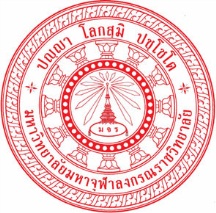 แบบตอบรับการเข้าร่วมอบรม “หลักสูตรการกำจัดไวรัสคอมพิวเตอร์”วันที่ ๒๘ มกราคม ๒๕๕๘  เวลา ๐๙.๐๐- ๑๖.๓๐ น.ณ ห้องปฏิบัติการคอมพิวเตอร์ C๑๑๔ อาคารเรียนรวมมหาวิทยาลัยมหาจุฬาลงกรณราชวิทยาลัย วังน้อย พระนครศรีอยุธยา**************ชื่อส่วนงาน.............................................................................................................................................ชื่อ..............................................................ฉายา/นามสกุล.........................................................ตำแหน่ง......................................................................................................................................เบอร์โทรศัพท์.............................................................................................................................E-mail........................................................................................................................................กรุณาส่งแบบตอบรับ ภายในวันที่ ๒๗ มกราคม พ.ศ. ๒๕๕๘ ที่ส่วนเทคโนโลยีสารสนเทศ ชั้นที่ ๔ อาคารสำนักหอสมุดและเทคโนโลยีสารสนเทศโทรศัพท์ ๐๓๕-๒๔๘-๐๗๕ โทรสาร ๐๓๕-๒๔๘-๐๘๓ ภายใน ๘๑๙๕, ๘๐๗๕หรืออีเมล์ ITtraining@mcu.ac.th ขอบข่ายเนื้อหาช่วงเช้า:อบรมหลักสูตรการกำจัดไวรัสคอมพิวเตอร์ด้วยโปรแกรม Spybotตอนที่ 1 : ให้ความรู้เกี่ยวกับไวรัสคอมพิวเตอร์แนะนำความรู้เกี่ยวกับไวรัสคอมพิวเตอร์ต่างๆแนะนำความรู้เกี่ยวกับ ข้อเสีย ของไวรัสคอมพิวเตอร์แนะนำสาเหตุที่เครื่องคอมพิวเตอร์ติดไวรัสแนะนำอาการของเครื่องคอมพิวเตอร์ติดไวรัส	ตอนที่ 2 : ให้ความรู้เกี่ยวกับโปรแกรมกำจัดไวรัสด้วย SpybotแนะนำประวัติโปรแกรมกำจัดไวรัสSpybotแนะนำข้อดี-ข้อเสีย ของโปรแกรมกำจัดไวรัสSpybotแนะนำเว็บไซด์โปรแกรมกำจัดไวรัสSpybotแนะนำการดาวน์โหลดโปรแกรมกำจัดไวรัสSpybotตอนที่ 3 : ให้ความรู้เกี่ยวกับลงโปรแกรมกำจัดไวรัสคอมพิวเตอร์การลงโปรแกรมกำจัดไวรัสSpybotการ update ของโปรแกรมกำจัดไวรัสSpybotตอนที่ 4 :ทดสอบการใช้งานโปรแกรมกำจัดไวรัสคอมพิวเตอร์การการสแกนคอมพิวเตอร์ของโปรแกรมกำจัดไวรัสSpybotการ ImmunizationของโปรแกรมกำจัดไวรัสSpybotการ Rootkit scan ของโปรแกรมกำจัดไวรัสSpybotช่วงบ่าย:อบรมหลักสูตรการกำจัดไวรัสคอมพิวเตอร์ด้วยโปรแกรม Nod32ตอนที่ 1 : รู้จักกับโปรแกรมกำจัดไวรัสคอมพิวเตอร์แนะนำภาพรวมของโปรแกรมกำจัดไวรัสคอมพิวเตอร์รู้จักกับการทำงานของโปรแกรมกำจัดไวรัสคอมพิวเตอร์ข้อดี – ข้อเสียตอนที่ 2 : การติดตั้งโปรแกรมกำจัดไวรัสคอมพิวเตอร์ความต้องการของระบบการติดตั้งตอนที่ 3 : รู้จักกับ Menu โปรแกรมกำจัดไวรัสคอมพิวเตอร์protextion status  (สถานะการณ์ป้องกัน)computer scan (การสแกนคอมพิวเตอร์)update (อัพเดท)setup (ตั้งค่า)tools(เครื่องมือ)help and support (วีใช้และการสนับสนุน)ตอนที่ 4 : Antivirus and antispyware (การป้องกันไวรัสและสปายแวร์)email client protection (การป้องกันอีเมล์ ไคลเอ็นส์)pop3, pop3son demand computer scan (การสแกนคอมพิวเตอร์ตามต้องการ)threatsense engine parameter setupตอนที่ 5 : Update (การอัพเดท)advanced setup  (โหมดการอัพเดท)http proxy (พร็อกซี)lanตอนที่ 6 : Tools (เครื่องมือ)log files  (ไฟล์บันทึก)Quarantine  (การกักเก็บ)Scheduler  (เครื่องมือวางกำหนดการ)sysInspectorthreatsense.Net